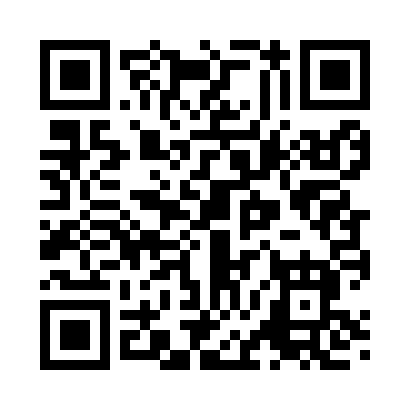 Prayer times for Cowesett, Rhode Island, USAWed 1 May 2024 - Fri 31 May 2024High Latitude Method: Angle Based RulePrayer Calculation Method: Islamic Society of North AmericaAsar Calculation Method: ShafiPrayer times provided by https://www.salahtimes.comDateDayFajrSunriseDhuhrAsrMaghribIsha1Wed4:155:4212:434:367:459:122Thu4:135:4012:434:367:469:133Fri4:115:3912:434:367:479:154Sat4:105:3812:434:367:489:165Sun4:085:3712:434:377:499:186Mon4:065:3512:424:377:509:197Tue4:055:3412:424:377:519:218Wed4:035:3312:424:387:529:229Thu4:025:3212:424:387:539:2410Fri4:005:3112:424:387:549:2511Sat3:595:3012:424:397:559:2712Sun3:575:2912:424:397:569:2813Mon3:565:2812:424:397:579:3014Tue3:545:2712:424:407:589:3115Wed3:535:2612:424:407:599:3216Thu3:515:2512:424:408:009:3417Fri3:505:2412:424:408:019:3518Sat3:495:2312:424:418:029:3719Sun3:475:2212:424:418:039:3820Mon3:465:2112:424:418:049:3921Tue3:455:2012:434:428:059:4122Wed3:445:2012:434:428:069:4223Thu3:435:1912:434:428:079:4324Fri3:425:1812:434:438:089:4525Sat3:405:1712:434:438:099:4626Sun3:395:1712:434:438:109:4727Mon3:385:1612:434:438:109:4828Tue3:375:1612:434:448:119:5029Wed3:375:1512:434:448:129:5130Thu3:365:1512:444:448:139:5231Fri3:355:1412:444:458:149:53